Согласуйте отчет с коллегиальными органами управленияУтвердите отчет одним из двух способов – подпишите лично или издайте приказ об утвержденииФорма документа не утверждена. Учитывайте региональные и муниципальные правовые актыДополните сведения, если есть объединения – методические или структурно-управленческие. Например, если есть рабочие группы по каким-то направлениям, комитеты, комиссииВ этом разделе используйте результаты ВСОКО, чтобы облегчить составление отчетаУкажите формы работы с воспитанниками, какие из них пользуются наибольшей популярностью, как выстраиваете стратегию воспитательных мероприятийВ этом разделе проанализируйте часть таблицы с показателями деятельности и добавьте информацию, которая там не отражается. Например, есть ли учителя, которые получили премию или активно участвуют в проектахОпишите материальное оснащение детского сада, которое нужно, чтобы обеспечить обучение и воспитание детей.
Проанализируйте, чего из оснащения не хватает, чтобы сделать детский сад более конкурентноспособнымПроанализируйте показатели из таблицы и сделайте общий вывод об итогах самообследованияАналитическая частьI. Общие сведения об образовательной организации     Муниципальное бюджетное дошкольное образовательное учреждение детского  сада № 21 пос. Мирного муниципального образования Гулькевичский район (далее – Детский сад) расположено в жилом районе города вдали от производящих предприятий и торговых мест. Здание Детского сада находится в приспособленном здании.       Проектная наполняемость на 30 места. Общая площадь здания 296,9 кв. м, из них площадь помещений, используемых непосредственно для нужд образовательного процесса, 1753 кв. м.     Цель деятельности Детского сада – осуществление образовательной деятельности по реализации образовательных программ дошкольного образования.     Предметом деятельности Детского сада является формирование общей культуры, развитие физических, интеллектуальных, нравственных, эстетических и личностных качеств, формирование предпосылок учебной деятельности, сохранение и укрепление здоровья воспитанников.     Режим работы Детского сада     Рабочая неделя – пятидневная, с понедельника по пятницу. Длительность пребывания детей в группах – 10 часов. Режим работы групп – с 7:30 до 17:30.II. Система управления организации    Управление Детским садом осуществляется в соответствии с действующим законодательством и уставом Детского сада.   Управление Детским садом строится на принципах единоначалия и коллегиальности.     Коллегиальными органами управления являются: педагогический совет ДОУ, родительский комитет ДОУ, общее собрание трудового коллектива ДОУ. Единоличным исполнительным органом является руководитель – заведующий.    Органы управления, действующие в Детском садуСтруктура и система управления соответствуют специфике деятельности Детского сада.III. Оценка образовательной деятельности    Образовательная деятельность в Детском саду организована в соответствии с Федеральным законом от 29.12.2012 № 273-ФЗ «Об образовании в Российской Федерации», ФГОС дошкольного образования, СанПиН 2.4.1.3049-13 «Санитарно-эпидемиологические требования к устройству, содержанию и организации режима работы дошкольных образовательных организаций».   Образовательная деятельность ведется на основании утвержденной основной образовательной программы дошкольного образования, которая составлена в соответствии с ФГОС дошкольного образования, с учетом примерной образовательной программы дошкольного образования «От рождения до школы» (Под ред. Н. Е. Вераксы, Т. С. Комаровой, М. А. Васильевой), санитарно-эпидемиологическими правилами и нормативами, с учетом недельной нагрузки.   Детский сад посещают 34 воспитанника в возрасте от 2 до 7 лет. В Детском саду сформирована 1 разновозрастная (младшая-подготовительная) группа общеразвивающей направленности, которую посещают дети 4 возрастов:−  младшей группы – ___ ребенка;−  средней группы – ___ детей;− старшей группы – _____ детей;− подготовительной к школе группы – ____ детей.   Уровень развития детей анализируется по итогам педагогической диагностики. Формы проведения диагностики:− диагностические занятия (по каждому разделу программы);− диагностические срезы;− наблюдения, итоговые занятия.    Разработаны диагностические карты освоения основной образовательной программы дошкольного образования Детского сада (ООП Детского сада) по каждой возрастной группе. Карты включают анализ уровня развития целевых ориентиров детского развития и качества освоения образовательных областей. Так, результаты качества освоения ООП Детского сада на конец 2018 года выглядят следующим образом:   В июне 2018 года педагоги Детского сада проводили обследование воспитанников подготовительной группы на предмет оценки сформированности предпосылок к учебной деятельности в количестве 26 человек. Задания позволили оценить уровень сформированности предпосылок к учебной деятельности: возможность работать в соответствии с фронтальной инструкцией (удержание алгоритма деятельности), умение самостоятельно действовать по образцу и осуществлять контроль, обладать определенным уровнем работоспособности, а также вовремя остановиться в выполнении того или иного задания и переключиться на выполнение следующего, возможностей распределения и переключения внимания, работоспособности, темпа, целенаправленности деятельности и самоконтроля. Результаты педагогического анализа показывают преобладание детей с высоким и средним уровнями развития при прогрессирующей динамике на конец учебного года, что говорит о результативности образовательной деятельности в Детском саду.Воспитательная работа    Чтобы выбрать стратегию воспитательной работы, в 2018 году проводился анализ состава семей воспитанников.Характеристика семей по составуХарактеристика семей по количеству детей    Воспитательная работа строится с учетом индивидуальных особенностей детей, с использованием разнообразных форм и методов, в тесной взаимосвязи воспитателей, специалистов и родителей. Детям из неполных семей уделяется большее внимание в первые месяцы после зачисления в Детский сад.Дополнительное образованиеВ 2018 году в Детском саду работали кружки по направлениям:1) художественно-эстетическое: «Изостудия», «Волшебная мозаика» (лего-
конструирование), хореография, «Хрустальный голосок» (вокал);2) социально-педагогическое: «Изучаем английский», «Юный волшебник», «Развивалочка» (палочки Кюинзера);3) физкультурно-спортивное: «Дельфиненок», «Детский финтес», «Веселый ручеек», спортивно-оздоровительная гимнастика.В дополнительном образовании задействовано 75 процентов воспитанников Детского сада.IV. Оценка функционирования внутренней системы оценки качества образования    В Детском саду утверждено положение о внутренней системе оценки качества образования от 17.09.2016г. Мониторинг качества образовательной деятельности в 2018 году показал хорошую работу педагогического коллектива по всем показателям.    Состояние здоровья и физического развития воспитанников удовлетворительные. 89 процентов детей успешно освоили образовательную программу дошкольного образования по своей возрастной группе. Воспитанники подготовительной группы показали высокие показатели готовности к школьному обучению и 15 процентов выпускников зачислены в школы с углубленным изучением предметов (по состоянию здоровья). В течение года воспитанники Детского сада успешно участвовали в конкурсах и мероприятиях различного уровня.    В период с 15.10.2018 по 19.10.2018 проводилось анкетирование 89 родителей, получены следующие результаты:− доля получателей услуг, положительно оценивающих доброжелательность и вежливость работников организации, – 81 процент;− доля получателей услуг, удовлетворенных компетентностью работников организации, – 72 процента;− доля получателей услуг, удовлетворенных материально-техническим обеспечением организации, – 65 процентов;− доля получателей услуг, удовлетворенных качеством предоставляемых образовательных услуг, – 84 процента;− доля получателей услуг, которые готовы рекомендовать организацию родственникам и знакомым, – 92 процента.   Анкетирование родителей показало высокую степень удовлетворенности качеством предоставляемых услуг.V. Оценка кадрового обеспечения      Детский сад укомплектован педагогами на 100 процентов согласно штатному расписанию. Всего работают 13 человек. Педагогический коллектив Детского сада насчитывает 3 специалиста. Соотношение воспитанников, приходящихся на 1 взрослого:− воспитанник/педагоги – 8/1;− воспитанники/все сотрудники – 4,2/1.За 2018 год педагогические работники не проходили аттестацию и поэтому получились следующие данные:− высшую квалификационную категорию – 0 воспитатель;− первую квалификационную категорию – 0 воспитатель.Курсы повышения квалификации в 2018 году прошел 1 работник Детского сада, из них 1 педагог. На 29.12.2018 2 педагога проходят обучение в ВУЗах по педагогическим специальностям.Диаграмма с характеристиками кадрового состава Детского сада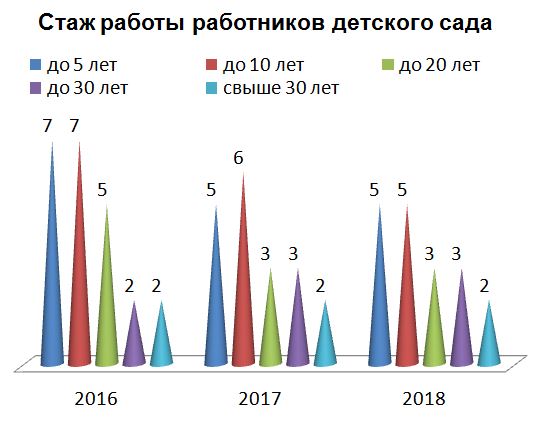 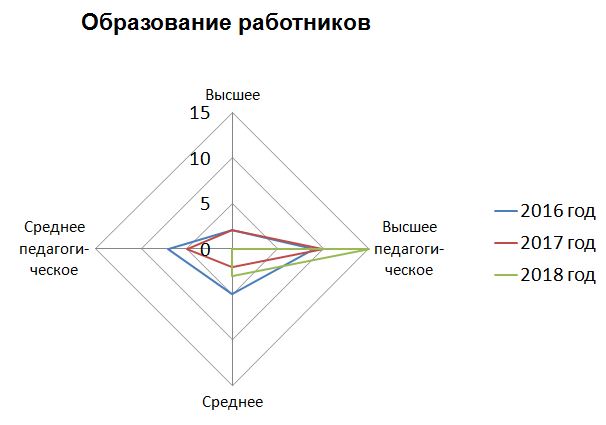        Педагоги постоянно повышают свой профессиональный уровень, эффективно участвуют в работе методических объединений, знакомятся с опытом работы своих коллег и других дошкольных учреждений, а также саморазвиваются. Все это в комплексе дает хороший результат в организации педагогической деятельности и улучшении качества образования и воспитания дошкольников.VI. Оценка учебно-методического и библиотечно-информационного обеспеченияВ Детском саду библиотека является составной частью методической службы.
Библиотечный фонд располагается в методическом кабинете, кабинетах 
специалистов, группе детского сада. Библиотечный фонд представлен методической литературой по всем образовательным областям основной общеобразовательной программы, детской художественной литературой, периодическими изданиями, а также другими информационными ресурсами на различных электронных носителях. В каждой возрастной группе имеется банк необходимых учебно-методических пособий, рекомендованных для планирования воспитательно-образовательной работы в соответствии с обязательной частью ООП.    В 2018 году Детский сад пополнил учебно-методический комплект к примерной общеобразовательной программе дошкольного образования «От рождения до школы» в соответствии с ФГОС. Приобрели наглядно-дидактические пособия:− серии «Мир в картинках», «Рассказы по картинкам», «Расскажите детям о…», «Играем в сказку», «Грамматика в картинках», «Искусство детям»;− картины для рассматривания, плакаты;− комплексы для оформления родительских уголков;− рабочие тетради для обучающихся.    Оборудование и оснащение методического кабинета достаточно для реализации образовательных программ. В методическом кабинете созданы условия для возможности организации совместной деятельности педагогов. Однако кабинет недостаточно оснащен техническим и компьютерным оборудованием.Информационное обеспечение Детского сада включает:− информационно-телекоммуникационное оборудование – в 2018 году пополнилось компьютером,  проектором мультимедиа;− программное обеспечение – позволяет работать с текстовыми редакторами, интернет-ресурсами, фото-, видеоматериалами, графическими редакторами.В Детском саду учебно-методическое и информационное обеспечение достаточное для организации образовательной деятельности и эффективной реализации образовательных программ.VII. Оценка материально-технической базыВ Детском саду сформирована материально-техническая база для реализации образовательных программ, жизнеобеспечения и развития детей. В Детском саду оборудованы помещения:− групповые помещения – 1;− кабинет заведующего – 1;− методический кабинет – 1;− музыкальный зал – 0;− физкультурный зал – 0;− пищеблок – 1;− прачечная – 1;− медицинский кабинет – 1;− физиокабинет – 0;− массажный кабинет – 0.При создании предметно-развивающей среды воспитатели учитывают возрастные, индивидуальные особенности детей группы. Оборудованы групповая комната, включающие игровую, познавательную, обеденную зоны.В 2018 году Детский сад провел текущий ремонт группы, 1 спального помещения, коридоров, медкабинета, физкультурного зала. Построили новые малые архитектурные формы и игровое оборудование на участке. Провели переоформление кабинета по ПДД, мини-музея «Кубанская хата».Материально-техническое состояние Детского сада и территории соответствует действующим санитарно-эпидемиологическим требованиям к устройству, содержанию и организации режима работы в дошкольных организациях, правилам пожарной безопасности, требованиям охраны труда.Результаты анализа показателей деятельности организацииДанные приведены по состоянию на 29.12.2018.ВЫВОД. Анализ показателей указывает на то, что Детский сад имеет достаточную инфраструктуру, которая соответствует требованиям СанПиН 2.4.1.3049-13 «Санитарно-эпидемиологические требования к устройству, содержанию и организации режима работы дошкольных образовательных организаций» и позволяет реализовывать образовательные программы в полном объеме в соответствии с ФГОС ДО.Детский сад укомплектован достаточным количеством педагогических и иных работников, которые имеют высокую квалификацию и регулярно проходят повышение квалификации, что обеспечивает результативность образовательной деятельности.                            Рекомендации (их печатать не надо)